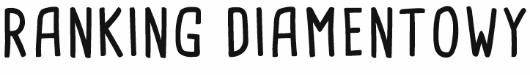 Metoda służąca hierarchizacji, czyli szeregowaniu informacji ze względu na ich ważność, a także pozwalająca na określanie istniejących między nimi zależności. Umożliwia ona doskonalenie umiejętności krytycznego myślenia, analizy, prezentacji i obrony własnego stanowiska. Uczy też efektywnego porozumiewania się, negocjowania, akceptacji innego niż własny punktu widzenia oraz doboru odpowiednich argumentów w dyskusji.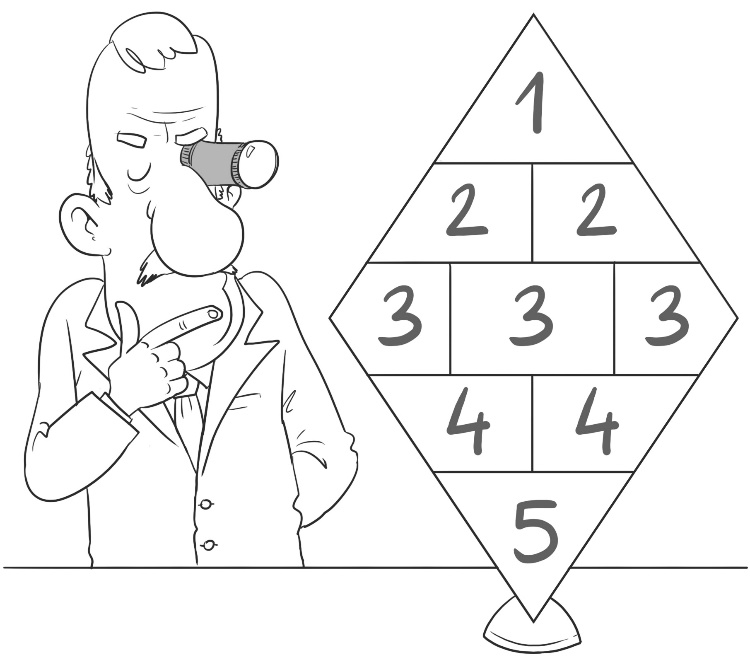 Źródło ilustracji: Archiwum GWOPrzebieg pracy z wykorzystaniem rankingu diamentowego:nauczyciel dzieli klasę na grupy i przedstawia problem do rozwiązania,uczniowie dyskutują nad możliwymi odpowiedziami, a następnie dokonują ich hierarchizacji pod względem ważności,uszeregowane propozycje przybierają formę graficzną (w postaci diamentu),grupy prezentują efekty swojej pracy, wskazując też na zależności istniejące między poszczególnymi odpowiedziami.Schemat rankingu diamentowego: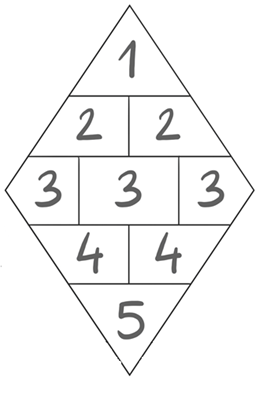 1 – informacja najważniejsza5 – informacja najmniej ważna